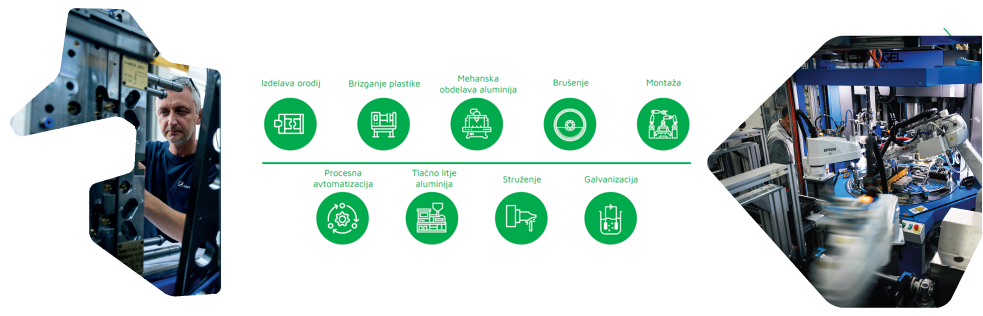 Skupino ISKRA ISD d.o.o. odlikuje 70-letna tradicija iz področja predelave kovin, plastičnih mas, litjem aluminija ter galvanske zaščite. Delujemo na področju avtomobilske industrije, energetike in bele tehnike. Skupina šteje 550 sodelavcev in jo sestavlja 6 družb.V družbi ISKRA ISD – STORITVE d.o.o. iščemo SKRBNIKA INFORMACIJSKIH SISTEMOV (m/ž)Ste pozitivno naravnana oseba z željo po strokovnem in osebnem razvoju in z željodelati v dinamičnem, razgibanem okolju, kjer izzivov ne zmanjka? Ste samostojni, odgovorni, natančni in zanesljivi?Potem je to prava priložnost za vas!Vaše naloge bodo predvsem:uvajanje in spremljanje projektov s področja digitalizacije,uvajanje in spremljanje projektov uvedbe informacijskih sistemov,uvajanje projektov s področja industrije 4.0 in IIoT,svetovanje uporabnikom.Sodelovanje s sodelavci in zunanjimi partnerji.Od vas pričakujemo:pozitivno naravnanost, samoiniciativnost in osredotočenost na rezultate,pripravljenost na učenje in nove izzive,poznavanje poslovnih procesov v proizvodnji,poznavanje informacijskih sistemov in informacijskih tehnologij,poznavanje enega od globalnih ERP sistemov (npr. SAP, Infor, Microsoft),izkušnje programiranja v vsaj enem programskem jeziku in jeziku SQL,izkušnje s področja sistemske administracije in računalniških omrežij,aktivno znanje angleškega jezika,vsaj eno leto izkušenj na podobnih delovnih mestih,6. ali 7. stopnjo izobrazbe tehnične smeri ali ekonomije.Nudimo:zaposlitev za nedoločen čas s 6 mesečnim poskusnim delomfleksibilen delovni čas,delo v mladem, rastočem kolektivu,dinamično in kreativno delovno okolje,kritje vseh stroškov pri udeležbi na izobraževanjih, sejmih,…priložnost za osebni in strokovni razvoj,uporabo sodobnih tehnologij.Če smo zbudili vaše zanimanje nam pošljite prijavo z življenjepisom na elektronski naslov,kadri@iskra-isd.si, najkasneje do 10.03.2022.Več o podjetju si lahko preberete na spletni strani http://www.iskra-isd.si/sl.